Título del TrabajoArticle TitleNombre Autora, Nombre Autorb, Nombre Autorc, etc.aInformación del Autor (Institución, e-mail), bInformación del Autor (Institución, e-mail), cInformación del Autor (Institución, e-mail), etc.Título del TrabajoNombre Autora, Nombre Autorb, Nombre Autorc, etc.Para el formato a seguir en el cuerpo del trabajo tenga en cuenta el texto que se muestra a continuación.Los trabajos versarán sobre metodología docente y/o investigadora en Dirección de Operaciones y Tecnología. La temática abarca, entre otros, los siguientes campos: Dirección de la Producción y de las Operaciones, Gestión de la Cadena de Suministro y Logística, Gestión de la Calidad, Gestión de la Innovación, Tecnologías de la Información y la Comunicación, o Gestión Medioambiental.Se debe mandar un “resumen extendido” en castellano o inglés. Se recomienda un mínimo de 500 palabras y un máximo de 1.500 palabras. Formato de Tablas:Tabla 1. Características de la logística inversa en tres cadenas de suministroFuente: Fernández et al. (2015)Formato de Figuras: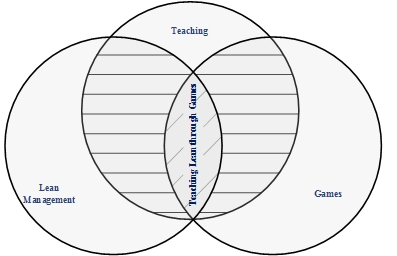 Figura 1. Objetivo de la Revisión de la Literatura. Fuente: Elaboración Propia.Citación: Se debe seguir el formato APA6th.AbstractSe trata de un resumen breve (75-150 palabras) en inglés. Keywords: Learning; Research; Other Keywords (hasta 6 en total).Nota: Se debe indicar “Learning” y/o “Research” en las “keywords”ABCConfiguración de la Cadena de SuministroEstructura verticalSubcontratación